To Nasdaq Copenhagen 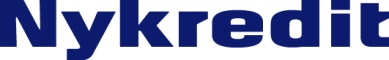 Peter Kjærgaard joins Nykredit Bank's Executive BoardPeter Kjærgaard, Head of Nykredit Wealth Management, will join Nykredit Bank's Executive Board as of today. Nykredit Wealth Management has for many years now delivered growth, and the business area is a strategic priority. This is the background for expanding the Executive Board and thereby further strengthening Nykredit Bank. Peter Kjærgaard has 28 years of financial sector experience from positions in Denmark as well as abroad. Peter Kjærgaard has been with the Nykredit Group since 2013 and has held the position as Head of Nykredit Wealth Management since 2019. Peter Kjærgaard says:”I look forward to contributing to the continued strong development of Nykredit Bank where also the Wealth Management area has recorded substantial growth in recent years. I am proud to be part of a financial business with a unique mutual structure that serves to benefit our customers – personal customers, investors and businesses alike.”Nykredit Bank's Executive Board subsequently consists of Dan Sørensen, Henrik Rasmussen and Peter Kjærgaard.Peter Kjærgaard will continue his positions as Chair of Nykredit Portefølje Administration A/S, Director of Sparinvest Holding SE and Deputy Chair of the Danish Investment Association. Peter Kjærgaard – CVHead of Nykredit Wealth Management, 2019 – presentHead of Nykredit Asset Management, 2014-2019Head of Investments, Nykredit Asset Management, 2013-2014Head of Strategic Investors, Active Credit Portfolio Management etc, Royal Bank of Scotland, 2005-2012Head of FIG Nordics, BNP Paribas, 2001-2005Various positions, Unibank, 1994-2000AMP, InseadMBA, Westminster Business SchoolGraduate Diploma, Copenhagen Business SchoolDirectorshipsChair, Nykredit Portefølje Administration A/S Deputy Chair, Danish Investment AssociationDirector, Sparinvest Holding SEContactQuestions may be addressed to Nykredit Press Relations at tel +45 27 58 95 88.